Answers for Comprehension: Recycle Week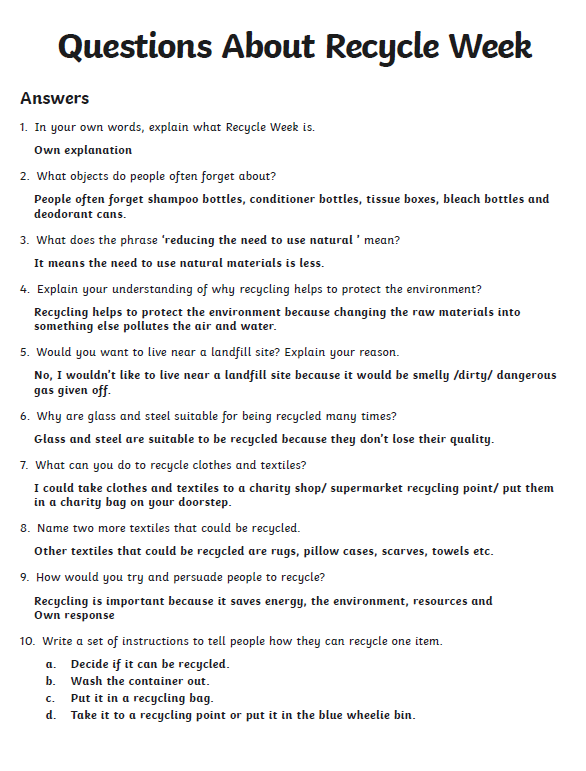 Page 2 for Carrie’s War Comprehension Carrie’s War comprehension answersInferenceAnswers will vary around children feeling nervous, apprehensive, scared etc.Answers will vary around Albert feeling uninterested.Carrie and Nick have always been together. Carrie looks after Nick and ‘mothers’ him at home. Nick is not used to Carrie being unkind to him.Answers will vary around Nick feeling unwanted and frightened that he and Carrie may get split up.Carrie hoped that this would persuade Miss Evans to take a boy and a girl home even though she was reluctant as Mr Evans was particular. Answers will vary around Carrie’s politeness, her appearance and her behaviour towards Nick.